		Global Registry 		Created on 18 November 2004, pursuant to Article 6 of the Agreement concerning the establishing of global technical regulations for wheeled vehicles, equipment and parts which can be fitted and/or be used on wheeled vehicles (ECE/TRANS/132 and Corr.1) done at Geneva on 25 June 1998		Addendum 1: Global technical regulation No. 1		Door locks and door retention components(Established in the Global Registry on 21 June 2017)		Amendment 2 – Appendix 1		Proposal and report pursuant to Article 6, paragraph 6.3.7. of the AgreementAuthorization to develop Amendment 2 to UN GTR No. 1 (Door locks and door retention components) (ECE/TRANS/WP.29/AC.3/43).Final report of proposal for Amendment 2 to global technical regulation No. 1 (Door locks and door retention components) (ECE/TRANS/WP.29/2017/96, adopted by AC.3 at its fiftieth session (ECE/TRANS/WP.29/1131, para. 118)._______________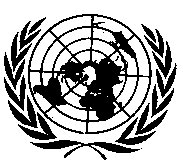 UNITED NATIONS		Authorization to develop Amendment 2 to UN GTR No.1 (Door locks and door retention components)	I.	Objective1.	The objective of this proposal is to develop, in the framework of the 1998 Agreement, an amendment to global technical regulation (gtr) No. 1 on Door locks and door retention components to adapt the regulation to technical progress by providing alternative possibilities to ensure an adequate protection of accidental opening of the back door while the vehicle is in motion.	II.	Background2.	Gtr No. 1 on Door locks and door retention components was established in the Global Registry on 18 November 2004. 3.	Amendment 1 to gtr No. 1 with adaptions to technical progress, notably concerning back doors, was established in the Global Registry on 28 June 2012.4.	At the fifty-eight session of GRSP, the expert from the International Organization of Motor Vehicle Manufacturers (OICA) introduced ECE/TRANS/WP.29/GRSP/2015/26, proposing alternative possibilities to ensure adequate protection against accidental opening of the back door while the vehicle was in motion. GRSP adopted the proposal not amended. The secretariat was requested to submit ECE/TRANS/WP.29/GRSP/2015/26 to WP.29 and AC.1, for consideration and vote at their June 2016 sessions as draft Supplement 4 to the 03 series and as draft Supplement 1 to the 04 series of amendments to Regulation No. 11.5. 	The above mentioned amendment is based on the corresponding specifications for side doors with rear mounted hinges as encompassed in Regulation No. 11 paragraph 6.1.5.4. These prescriptions also exist in gtr No. 1 Part B. paragraph 5.1.5.4.6.	The supplemental provisions in Regulation No. 11 provide appropriate means an adequate level of safety in case of back doors and any accidental opening. Therefore it is considered appropriate to integrate these provisions in gtr No. 1 as well.	III.	Subject of amendment7.	The amendment to gtr No. 1 shall include:(a)	Amendment of Part A - Statement of technical rationale and justification;(b)	Amendment of Part B - Text of the global technical regulation, in particular:		(i)	Addition of paragraph 5.3.3.1.;		(ii)	Clarification of “locking device” in in paragraph 5.3.3.1.;(c)	Any further refinements or corrections as deemed appropriate.	IV.	Organization of process and timeline8.	The proposal will be drafted by the experts of from OICA in collaboration with the expert of the European Union. The amendments to the proposal will be developed in cooperation with all interested GRSP experts and agreed via e-mail communications. The meetings of interested experts are not planned, but will be organized, if necessary.9.	The proposed action plan:(a)	May 2016: Introduction and consideration of the proposal (informal 			document) at the fifty-ninth GRSP session;(b)	December 2016: Consideration of the final proposal and its possible adoption 		at the sixtieth GRSP session; (c)	June 2017: Adoption of the proposal by AC.3, if no remaining issues had 		existed;(d)	September 2017: Adoption of the proposal by AC.3, if all remaining issues 		had been solved;10.	The progress of works will be reported to AC.3 at its November 2016 and March 2017 sessions.Final report of proposal for Amendment 2 to global technical regulation No. 1 (Door locks and door retention components)1.	The Executive Committee of the 1998 Agreement (AC.3) had considered a proposal (ECE/TRANS/WP.29/AC.3/43) by the EU to amend global technical regulation No. 1 on door locks and door retention components at its forty-eighth session in November 2016 (ECE/TRANS/WP.29/1126). AC.3 authorised GRSP to consider, at its December 2016 session, a concrete proposal to develop Amendment 2 to global technical regulation No.1. The proposed amendment is aimed at fully aligning the UN GTR with UN Regulation No. 11.2.	At its sixtieth session, GRSP recommended a draft Amendment 2 to gtr No. 1 for its establishment in the Global Registry at its June 2017 session (ECE/TRANS/WP.29/GRSP/2016/17). This amendment aligns the corresponding specifications for back doors with those of side doors with rear mounted hinges as encompassed in Regulation No. 11.ECE/TRANS/180/Add.1/Amend.2/Appendix 1ECE/TRANS/180/Add.1/Amend.2/Appendix 124 August 2017